ПРЕСС-РЕЛИЗ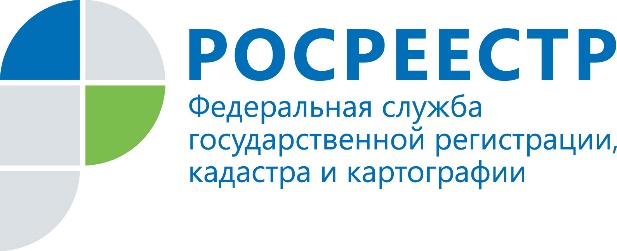 Жители Приангарья могут выбрать на сайте Росреестра участки для строительства домовИркутск, 25 мая 2021 год - Сведения о подходящих для жилищного строительства земельных участках размещены на Публичной кадастровой карте. Пока в Иркутской области определены 24 таких территории общей площадью 94,7 га. Управление Росреестра по Иркутской области продолжает мероприятия по выявлению земельных участков для жилой застройки. Работа ведется в рамках реализации проекта «Земля для стройки». Управлением Росреестра по Иркутской совместно с другими компетентными органами власти проведен анализ эффективности использования участков в трёх крупных городах региона - Иркутске, Братске, Ангарском городском округе - и прилегающих к ним районах. В результате определены незадействованные территории, пригодные для вовлечения в индивидуальное жилищное и многоквартирное строительство.Для поиска данных земельных участков на Публичной кадастровой карте следует указать тип объекта «Жилищное строительство», а в поисковую строку ввести «38:*» (для поиска по Иркутской области) или «*» (для поиска во всех субъекта РФ). При выборе участка на карте отобразятся его границы и информация о его площади, потенциале использования (строительство индивидуального жилого дома или многоквартирного дома), наличие инженерных сетей и т. д.«Сервис Росреестра не просто позволяет оценить пригодные для строительства участки, но и направить заявку на их получение. Это максимально упрощает и ускоряет процесс вовлечения в оборот земельных участков для жилищного строительства», - заявляет руководитель Управления Росреестра по Иркутской области Виктор Жердев.  Контакты для СМИ:Ирина Кондратьева,
старший специалист 1 разряда отдела организации и контроля
Управления Росреестра по Иркутской области
тел. раб.: 8 (3952) 450-107
тел. моб.: 89248231401e-mail: presscentr@just38.ru
Сайт: https://rosreestr.gov.ru/
Мы в социальных сетях:

http://vk.com/rosreestr38
http://facebook.com/rosreestr38
http://twitter.com/rosreestr38Ютуб-канал Росреестр Иркутск